Northamptonshire Schools’ Chess Association.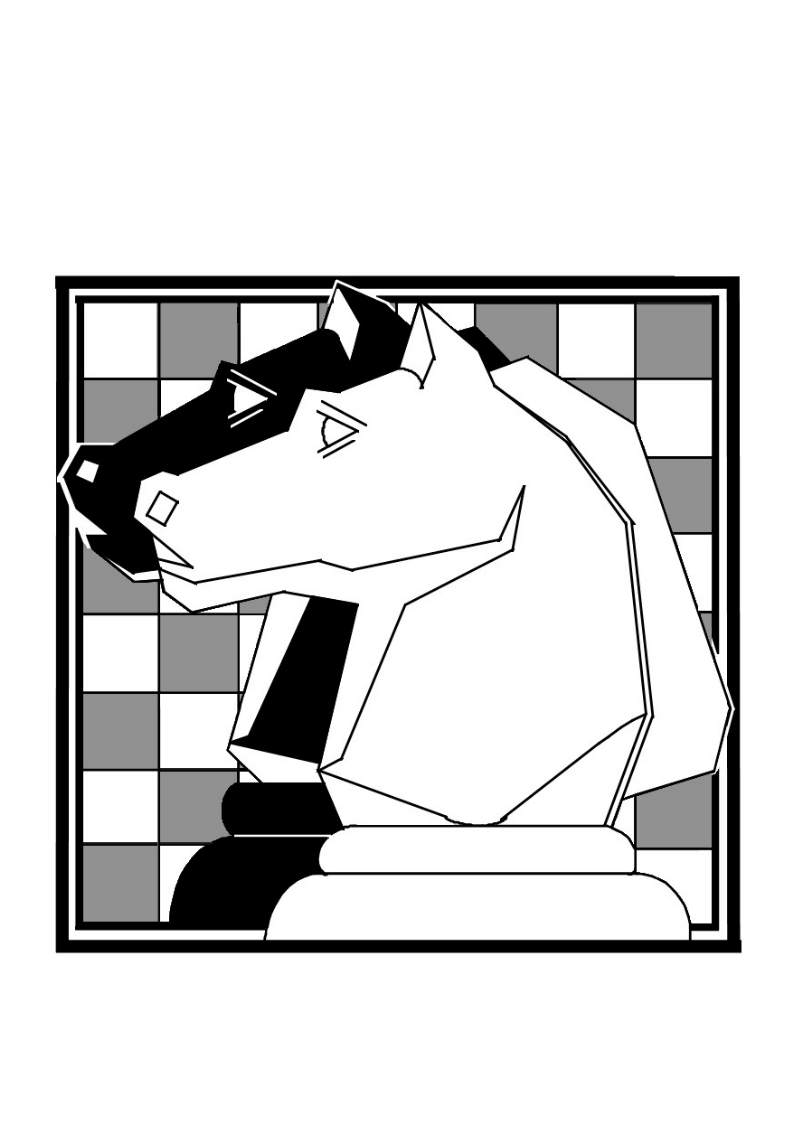 N.S.C.A. County ChampionshipsSunday, February 5th 2023An Under 9, Under 11, Under14 and Under 18 chess tournamentatThe Obelisk Centre400 Obelisk RiseNorthampton NN2 8UEPlayers of all abilities will be welcome.Closing date for entries: Thursday, February 2nd.No late entries will be accepted.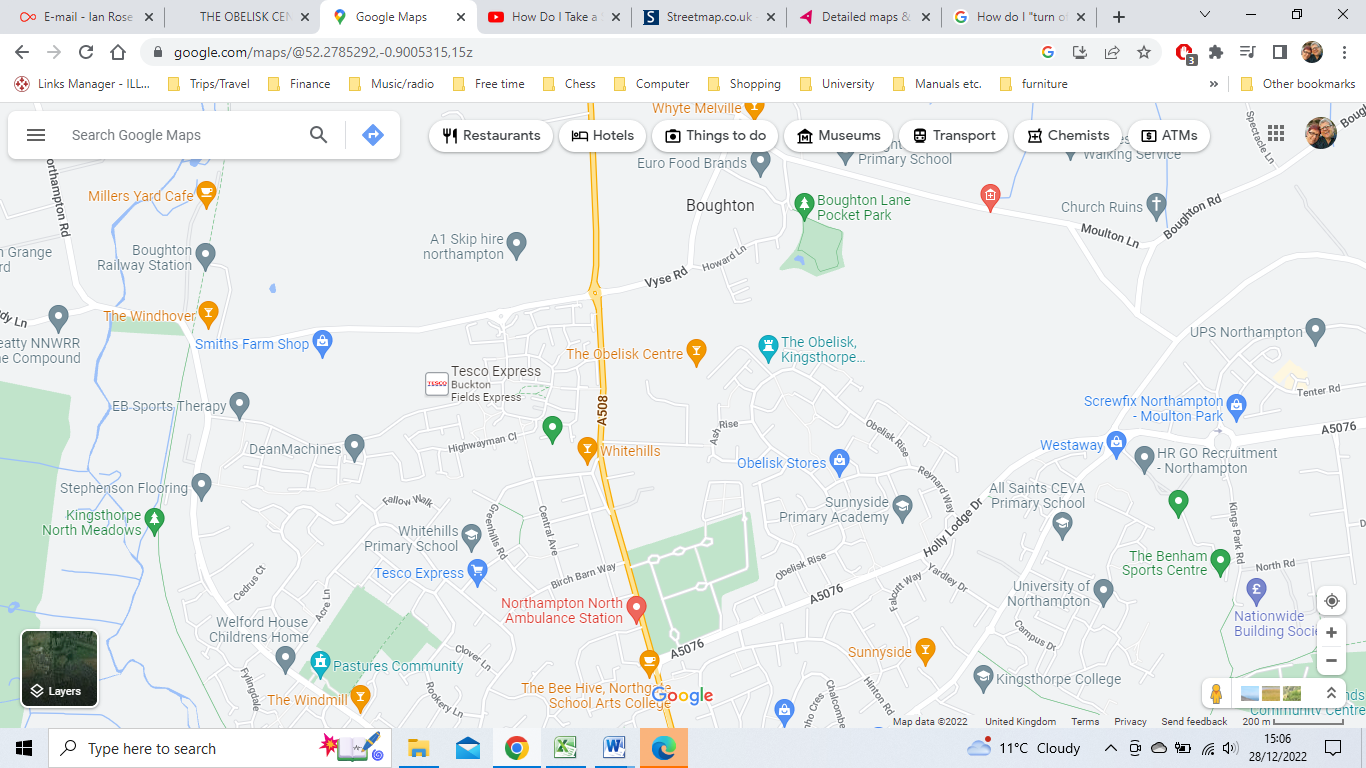 DIRECTIONSThe Obelisk Centre is located on the northern outskirts of Northampton, a short distance off of the A508/A5076 traffic-lighted junction in Kingsthorpe. From this junction travel east along the A5076 for ½ a mile and then turn left (north) into Reynard Way.Then take the second right into Obelisk Rise. Travel along Obelisk Rise for ¼ mile until a right turn immediately before a small red Royal Mail postal box. (You will also by now have most probably noticed the Obelisk reaching out of the trees, after which the Centre is named)northantsjuniorchess.orgGeneral InformationThe NSCA reserves the right to refuse entry to the competition without explanation.  Any entry refused will be notified accordingly.Players arriving more than 10 minutes late for any round will be defaulted.  For round 1, new pairings will be made after ten minutes for all players whose opponents have not arrived.   In all matters, the decision of the Tournament Committee is finalImportantParents/Guardians or Teachers for school groups are responsible for their children at all times, and in all places, except in the playing rooms during the tournament.The organisers of the tournament and their helpers are volunteers.  They are not able to act ‘in loco parentis’ and they are not able to take responsibility for your child’s actions, or of the actions of anyone that may affect you or your child except in the playing room.The organisers accept no responsibility for any loss, theft or accident to the competitors or visitors and their belongings at the venue or in the car park and surrounding areas.Playing ScheduleSix rounds of chess will be played in a Swiss Draw.All players will compete in every round.The draw for each round will ensure that players play someone on the same or a similar score.Each player will be allowed 20 minutes for all moves.Chess clocks will be used in some sections.  Instruction will be given where necessary.TimingsRegistration	:  08:45 – 09:30Round 1	:  09:40		Round 2	:  10:45Round 3	:  11:50	Lunch:		:  12:30-12:50Round 4	:  12:55Round 5	:  14:00Round 6            :  15:05Presentations	:  16:10           Departure	:  16:30 approx.            TrophiesTrophies, shields or medals will be awarded to the first and second-placed player in each age group.  In the event of a tie, the sum of the cumulative personal scores will be used to determine the winner and the runner-up.  Further details will be displayed in the playing rooms.RefreshmentsBreakfast butties, light snacks, and hot and cold drinks will be available on the day, at reasonable prices.WifiAccess to the Centre’s’s WiFi will be available, but please note that charging points are limited.Data ProtectionAll information supplied on this application form will be held securely by the Northamptonshire Schools’ Chess Association.  Under no circumstances will the data be shared.  It will be used by the NSCA for chess purposes only.Data will be deleted at the request of the player, his/her parents or guardians, or when the player reaches 18 years.RegistrationPostal entries (by normal 1st or 2nd class post please) to: 	Mr. Nigel Mapletoft, 	20 Augusta Avenue, 				Collingtree Park,	 			Northampton, NN4 0XP Email: 	Nigel.Mapletoft@sky.comEntries are requested as early as possible.  Please note that no entries will be accepted after Thursday, February 2nd.Teachers my send in multiple entries in list form.  FeesEntry fee: 	£10 for individual players 	or 	£5 each for siblings.  Please make cheques payable to ‘NSCA’ or send the fees online (together with a suitable reference) to: Name:		Northamptonshire Schools’ Chess 		Association, Sortcode: 	08-92-99 A/c Number: 	65630473 Entry FormBLOCK CAPITALS PLEASEName 		_______________________________Date of birth:    ______________  Age (01/09/22) ___ Address:	_______________________________		_______________________________Post Code	__________ Tel No: ______________Email Address:	_______________________________(Confirmation will be emailed to all entrants if a legible email address is provided.)Club / School: 	_______________________________ECF Grade (if known): _________________________The qualifying date for both age groups is 1st September 2022.Under 9:       Under 11:       Under 14:       Under 18:Signature: ____________________________